JRC Malta Young Scientist Award Application Form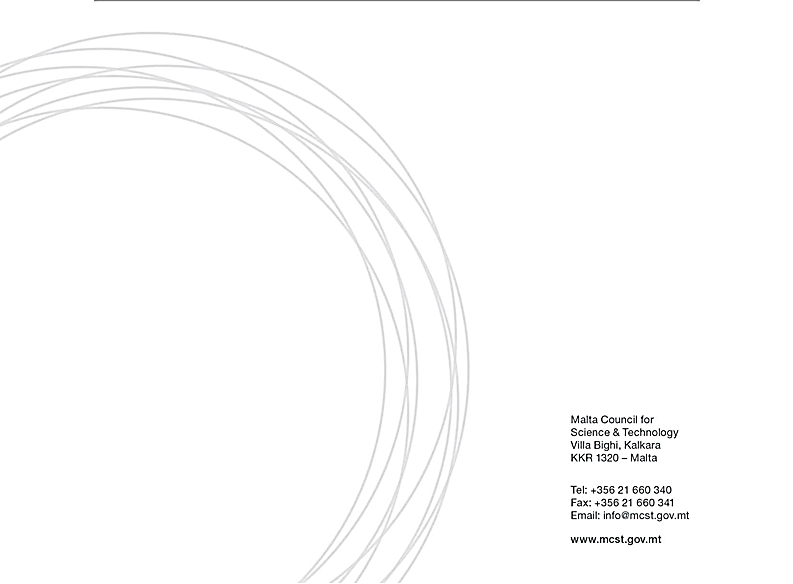 SECTION ONE: APPLICANT’S DETAILSSECTION TWO: Details of the ProposalSECTION THREE: DECLERATION BY APPLICANTSApplicant’s DetailsApplicant’s DetailsApplicant’s DetailsApplicant’s DetailsApplicant’s DetailsApplicant’s DetailsApplicant’s DetailsApplicant’s DetailsName of Applicant:Name of Applicant:Profession:Profession:Email:Email:Resident Address:Resident Address:Resident Address:Resident Address:Tel:Mob:Academic qualifications:Academic qualifications:InstitutionInstitutionInstitutionDateDateDateDegree (MQF Level 6-8 including classification where applicable)Degree (MQF Level 6-8 including classification where applicable)Research title:Research title:Research title:Research title:Research title:Research title:Research title:Research title:Supervisor / Director of Entity where research has been performed and research timeframe (Start / End date) Please provide full postal address and website.Supervisor / Director of Entity where research has been performed and research timeframe (Start / End date) Please provide full postal address and website.JRC scientific areas open to this call:Additional information can be found on the JRC website. https://ec.europa.eu/jrc/enOnly one area should be indicated. Please select that area which is most applicable to your research.JRC scientific areas open to this call:Additional information can be found on the JRC website. https://ec.europa.eu/jrc/enOnly one area should be indicated. Please select that area which is most applicable to your research.Digital EconomyDigital EconomyDigital EconomyDigital EconomyDigital EconomyJRC scientific areas open to this call:Additional information can be found on the JRC website. https://ec.europa.eu/jrc/enOnly one area should be indicated. Please select that area which is most applicable to your research.JRC scientific areas open to this call:Additional information can be found on the JRC website. https://ec.europa.eu/jrc/enOnly one area should be indicated. Please select that area which is most applicable to your research.Air & ClimateAir & ClimateAir & ClimateAir & ClimateAir & ClimateJRC scientific areas open to this call:Additional information can be found on the JRC website. https://ec.europa.eu/jrc/enOnly one area should be indicated. Please select that area which is most applicable to your research.JRC scientific areas open to this call:Additional information can be found on the JRC website. https://ec.europa.eu/jrc/enOnly one area should be indicated. Please select that area which is most applicable to your research.Water and Marine ResourcesWater and Marine ResourcesWater and Marine ResourcesWater and Marine ResourcesWater and Marine ResourcesJRC scientific areas open to this call:Additional information can be found on the JRC website. https://ec.europa.eu/jrc/enOnly one area should be indicated. Please select that area which is most applicable to your research.JRC scientific areas open to this call:Additional information can be found on the JRC website. https://ec.europa.eu/jrc/enOnly one area should be indicated. Please select that area which is most applicable to your research.Migration & DemographyMigration & DemographyMigration & DemographyMigration & DemographyMigration & DemographyJRC scientific areas open to this call:Additional information can be found on the JRC website. https://ec.europa.eu/jrc/enOnly one area should be indicated. Please select that area which is most applicable to your research.JRC scientific areas open to this call:Additional information can be found on the JRC website. https://ec.europa.eu/jrc/enOnly one area should be indicated. Please select that area which is most applicable to your research.Health in SocietyHealth in SocietyHealth in SocietyHealth in SocietyHealth in SocietyJRC scientific areas open to this call:Additional information can be found on the JRC website. https://ec.europa.eu/jrc/enOnly one area should be indicated. Please select that area which is most applicable to your research.JRC scientific areas open to this call:Additional information can be found on the JRC website. https://ec.europa.eu/jrc/enOnly one area should be indicated. Please select that area which is most applicable to your research.NanoBiotechnologyNanoBiotechnologyNanoBiotechnologyNanoBiotechnologyNanoBiotechnologySummary description of the research carried out: (up to 1 page length)Highlight and explain the novelty of your project.Explain the current stage of development of the project and the key milestones that have led to it, or similar indications of results.  Describe the main advantages of your research solution with respect to competing ones.A brief description on the dissemination and exploitation measures carried out.Highlight the skills, background and competences of the organization that enabled successful progression of the research. Illustration depicting the research carried out:Kindly provide a clear diagrammatic representation of the research initiative including the stages involved in successfully completing it. How does the research address / contribute to the JRC Unit Call Awards? (maximum half a page length)List of publications with Impact Factor:List of publications with Impact Factor:List of publications with Impact Factor:NumberName of PublicationImpact factor (where applicable)Decleration by Researcher:Decleration by Researcher:I confirm that:The information given on this form is accurate to the best of my knowledge. I understand that if it is later established that I misrepresented myself and I am not eligible for this Award, then I will be required to pay for the services received.I agreeI confirm that the academic certificates are true copies of the original.I agree I accept and confirm that the personal data and project/activities proposal content information can be passed on to the Malta Council for Science and Technology to be used for the purposes of administering and review of the application.I agreeI accept and confirm that the personal data and proposal content information can be passed on to the Joint Research Centre (JRC) solely for use in said project/activities and any collaborative network that can arise in the future between the applicant and JRC. I agreeSignature of Applicant:DateSignature & Stamp by Head of Entity DepartmentDate